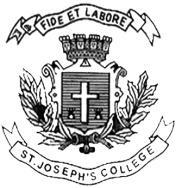 ST. JOSEPH’S COLLEGE (AUTONOMOUS), BENGALURU -27B.A. (HISTORY) – V SEMESTERSEMESTER EXAMINATION: OCTOBER 2023(Examination conducted in November/December 2023)HS 5123: HISTORY OF MODERN INDIA [18th& 19th C](For current batch students only)time: 2 hrs.									       Max. Marks: 60This question paper has 1 printed page and 4 partsSECTION -  A	Answer any 2 of the following						            (2 x 10 = 20)1. 	Describe the expansion of the British rule with reference to the Battles of Plassey.2. 	Explain the development of English education with special reference to the Macaulayan minutes of 1835.3. 	Sketch the social and military causes that led to the Revolt of 1857.					SECTION -  B		                   (5 + 5 =10)4.	Mark on the outline map provided the following places and write their historical importance.  1. Bombay	     2. Kanpur        3. Mangalore        4. Pondicherry             5. Jhansi         SECTION -  CAnswer any 4 of the following							(5 x 4 = 20)5.	Write the contributions of Sir William Jones to orientalism.6.	Explain the policy of Subsidiary Alliance.7.	Describe the Pitts India Act of 1784.8.   	Write about the Ilbert Bill Controversy.9.  	What were the provisions of the permanent settlement?10. 	Sketch the contributions of the Brahma Samaj to the Indian renaissance.SECTION -  D	Answer any 5 of the following questions					(2 x 5= 10)11.	Name two kingdoms annexed by the British invoking the Doctrine of Lapse?12.	Mention the names of two important Santhal leaders.13.	Who founded the Ramakrishna Mission? Where?14.	Write a few sentences on the contributions of Max Muller.15.	Who propounded the Economic drain theory? Explain it in a few sentences? 16.	Mention the main provisions of the Woods despatch?17.	Write a note on the Indigo revolt. 